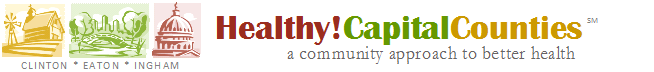 Focus Group Participation & Incentive Receipt AgreementI, _________________________________________________ 			(print name)agree to participate in today’s focus group on health.  I understand the following:My name and other identifying information will be held confidential.Today’s focus group will be recorded using audiorecording and/or videorecording equipment to allow the project staff to accurately report what was said during the focus groups.  These recordings will be destroyed once the project is complete.We may directly quote what you say in a publication, but you will not be personally identified. The results of these focus groups will be one source of data used to determine the community health needs of persons living in Clinton, Eaton, and Ingham counties.Your decision to participate in a focus group will not be used to determine your eligibility in any program offered by the health department or the Healthy! Capital Counties partner agencies.I certify that I have received the following incentive item for my participation:	$25 Meijer Gift Card________________________________________		_______________________Signature							DateBarry-Eaton District Health DepartmentAn Accredited Public Health Agencywww.barryeatonhealth.org